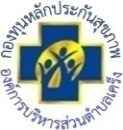 โครงการที่ได้รับงบประมาณจากกองทุนหลักประกันสุขภาพองค์การบริหารส่วนตำบลเคร็ง ประจำปีงบประมาณ ๒๕๕๖ประเภทที่ ๑ จัดบริการสร้างเสริมสุขภาพ     ป้องกันโรคและฟื้นฟูสมรรถภาพตามชุดสิทธิประโยชน์ประเภทที่ ๒ สนับสนุนงบประมาณแก่หน่วยบริการสาธารณสุขประเภทที่ ๓ สนับสนุนสร้างเสริมสุขภาพโดยประชาชนและชุมชนท้องถิ่นประเภทที่ ๔ การบริหารกองทุน การพัฒนาศักยภาพคณะกรรมการและการพัฒนาระบบ๑.โครงการส่งเสริมสุขภาพผู้สูงอายุบ้านหัวถนน๑.โครงการรณรงค์คัดกรองความเสี่ยงสู่นวัตกรรมกระจูดพิสูจน์สุขภาพ๑.โครงการเสริมสร้างการออกกำลังกายเพื่อสุขภาพตำบลเคร็ง๑.โครงการบริหารจัดการกองทุนและพัฒนาระบบบริหารจัดการกองทุน๒.โครงการส่งเสริมการออกกำลังกายกลองทับยาวของผู้สูงอายุบ้านควนชิง๒.โครงการศูนย์เรียนรู้สู่การปรับเปลี่ยนพฤติกรรมสุขภาพ ลดเสี่ยง ลดโรค๒.โครงการตำบลนมแม่เพื่อสายใยรักแห่งครอบครัว๓.โครงการเลือกกินอย่างไรให้ฟันสวย๓.โครงการประกวดบ้าน/ชุมชน โรงเรียน วัดปลอดลูกน้ำยุงลายป้องกันไข้เลือดออก๓.โครงการรณรงค์ป้องกันและแก้ไขปัญหายาเสพติด(TO BE NUMBER ONE)๔.โครงการโรงเรียนปลอดยุงลายปลอดไข้เลือดออก๔.โครงการอบรมพัฒนาการแพทย์แผนไทยห่วงใยสุขภาพ๕.โครงการทันตสุขภาพในโรงเรียน๕.โครงการเยี่ยมบ้านเฝ้าระวัง ดูแล ผู้ป่วยเรื้อรัง/ผู้พิการเชิงรุก๖.โครงการโรงเรียนส่งเสริมสุขภาพ “เด็กไทยทำได้”(โรงเรียนปราศจากโรคภัย)๖.โครงการโรงเรียนเด็กไทยทำได้๑๓.โครงการรณรงค์ป้องกันและควบคุมไข้เลือดออก๖.โครงการคัดกรองมะเร็งปากมดลูกในสตรีกลุ่มเป้าหมาย๑๑.โครงการพัฒนาคุณภาพงานอนามัยแม่และเด็ก